ПРАВИТЕЛЬСТВО СТАВРОПОЛЬСКОГО КРАЯПОСТАНОВЛЕНИЕот 1 апреля 2024 г. N 159-пО РАСПРЕДЕЛЕНИИ В 2024 ГОДУ ИНЫХ МЕЖБЮДЖЕТНЫХ ТРАНСФЕРТОВ(ГРАНТОВ) ИЗ БЮДЖЕТА СТАВРОПОЛЬСКОГО КРАЯ БЮДЖЕТАММУНИЦИПАЛЬНЫХ ОБРАЗОВАНИЙ СТАВРОПОЛЬСКОГО КРАЯ НА ПООЩРЕНИЕМУНИЦИПАЛЬНЫХ ОКРУГОВ И ГОРОДСКИХ ОКРУГОВСТАВРОПОЛЬСКОГО КРАЯ, РЕАЛИЗОВАВШИХ ЛУЧШИЕ ПРАКТИКИИНИЦИАТИВНОГО БЮДЖЕТИРОВАНИЯВ целях реализации постановления Правительства Ставропольского края от 30 мая 2023 г. N 332-п "Об утверждении Порядка распределения и предоставления иных межбюджетных трансфертов (грантов) из бюджета Ставропольского края бюджетам муниципальных образований Ставропольского края на поощрение муниципальных округов и городских округов Ставропольского края, реализовавших лучшие практики инициативного бюджетирования" Правительство Ставропольского края постановляет:1. Утвердить прилагаемое распределение в 2024 году иных межбюджетных трансфертов (грантов) из бюджета Ставропольского края бюджетам муниципальных образований Ставропольского края на поощрение муниципальных округов и городских округов Ставропольского края, реализовавших лучшие практики инициативного бюджетирования (далее - иные межбюджетные трансферты).2. Министерству финансов Ставропольского края направить в 2024 году в установленном порядке бюджетам муниципальных округов и городских округов Ставропольского края иные межбюджетные трансферты в сумме согласно распределению, утвержденному пунктом 1 настоящего постановления.Финансовое обеспечение указанных расходов произвести в пределах бюджетных ассигнований, предусмотренных Законом Ставропольского края "О бюджете Ставропольского края на 2024 год и плановый период 2025 и 2026 годов" на предоставление иных межбюджетных трансфертов.3. Контроль за выполнением настоящего постановления возложить на заместителя председателя Правительства Ставропольского края - министра финансов Ставропольского края Калинченко Л.А.4. Настоящее постановление вступает в силу на следующий день после дня его официального опубликования.ГубернаторСтавропольского краяВ.В.ВЛАДИМИРОВУтвержденопостановлениемПравительства Ставропольского краяот 01 апреля 2024 г. N 159-пРАСПРЕДЕЛЕНИЕВ 2024 ГОДУ ИНЫХ МЕЖБЮДЖЕТНЫХ ТРАНСФЕРТОВ (ГРАНТОВ)ИЗ БЮДЖЕТА СТАВРОПОЛЬСКОГО КРАЯ БЮДЖЕТАМ МУНИЦИПАЛЬНЫХОБРАЗОВАНИЙ СТАВРОПОЛЬСКОГО КРАЯ НА ПООЩРЕНИЕ МУНИЦИПАЛЬНЫХОКРУГОВ И ГОРОДСКИХ ОКРУГОВ СТАВРОПОЛЬСКОГО КРАЯ,РЕАЛИЗОВАВШИХ ЛУЧШИЕ ПРАКТИКИ ИНИЦИАТИВНОГО БЮДЖЕТИРОВАНИЯ(рублей)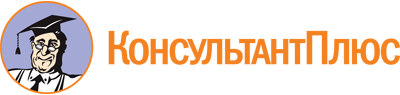 Постановление Правительства Ставропольского края от 01.04.2024 N 159-п
"О распределении в 2024 году иных межбюджетных трансфертов (грантов) из бюджета Ставропольского края бюджетам муниципальных образований Ставропольского края на поощрение муниципальных округов и городских округов Ставропольского края, реализовавших лучшие практики инициативного бюджетирования"Документ предоставлен КонсультантПлюс

www.consultant.ru

Дата сохранения: 20.05.2024
 Наименование муниципального образования Ставропольского краяСуммаАпанасенковский муниципальный округ7000000,00Благодарненский муниципальный округ3500000,00Георгиевский муниципальный округ12250000,00Новоалександровский муниципальный округ3500000,00Труновский муниципальный округ8750000,00Итого35000000,00